Bestek omschrijving interactieve JVF GeluidsboogFunctionele specificatiesDe constructie van de geluidsboog voorkomt trillingen zodat de camera zuiver de werkelijk gemaakte bewegingen registreert. De geluidsboog is geschikt voor buitengebruik in de openbare ruimte en de ingebouwde camera heeft minimaal 9 detectiepunten.
De geluidsboog is op afstand aan/uit te zetten (instelbaar) via 4G/5G modem internetverbinding om zo overlast tijdens avond/nachtelijke uren te voorkomen.

Er zijn minimaal 20 spellen beschikbaar om voldoende keuze te geven aan de gebruikers.
Met de geluidsboog kunnen verschillende spellen gespeeld worden voor verschillende doelgroepen.
Spellen zijn gericht op één of meerdere spelers, vaardig en minder vaardig, uitdagend van kind tot ouderen (inclusief).
De geluidsboog registreert het aantal uren gebruik per spel ‘real time’ via internetverbinding om zo de populariteit van de afzonderlijke spellen te kunnen meten.
Spellen kunnen op afstand, via 4G/5G modem internetverbinding, worden uitgewisseld zodat de content van de geluidsboog dynamisch is tijdens de gebruiksjaren.Voor éénvoud is de geluidsboog bedienbaar met slechts één knop voor een lage gebruiksdrempel.
Audio boxen zorgen voor korte speluitleg,  feedback en geluidseffecten tijdens het spel.
Door middel van een druk op de knop start het eerste spel. Om volgende spellen te selecteren drukt men wederom op de knop. Door de knop langer in te drukken kan de gebruiker kiezen uit geactiveerde talen (Vlaams, Nederlands, Frans, Engels, Duits, Chinees).
Het audiovolume is op afstand via 4G/5G modem internetverbinding instelbaar in geluidsniveau, om overlast te voorkomen.De geluidsboog combineert de positieve punten van het ‘gamen’ en buiten spelen
(zijnde: verschillende levels in de spellen, scores en competitie) met al het goede van buiten spelen (sociale ontwikkeling, gezond bewegen, vaardigheden).De geluidsboog is 24/7 verbonden met internet via 4G/5G modem. Dit maakt het mogelijk om het toestel te beheren, updates uit te voeren, spellen aan en uit te zetten en statistieken in te zien. Tevens kunnen storingen op afstand worden verholpen. De geluidsboog wordt aangesloten op een lokaal beschikbare 230v kabel.
Optioneel kan gebruik worden gemaakt van een ‘Solar paal’ (let op: Solar is afzonderlijk leverbaar). Zo is het toestel 4G/5G online en update automatisch.De geluidsboog kan vergezeld gaan van een kleurige vloermat (kunstgras) met daarop tekeningen die verband houden met de door de uit het digitaal stemsysteem van de geluidsboog gegeven opdrachten/ spellen. In voorkomend geval bevat de mat dan het Jan Vertonghen Foundation logo.Overige technische specificaties:Boog: ± 5 m x ± 0,94 m x ± 3,8 m (L x B x H vanaf het maaiveld)Speelvloer: Diameter ± 3,80 mMateriaalspecificaties:De basisconstructie van het toestel bestaat uit een metalen frame met daarop glasvezelversterkte kunststoffen kappen (kleur in basis grijs of regenboog, tenzij anders aangegeven). De verankering in de ondergrond geschied door middel van 2 stalen ankers die ± 80 cm diep in de grond worden gegraven. De boogconstructie, het stalen skelet, wordt op deze ankers gemonteerd met 6 ankerbouten. Het skelet is afgedekt met glasvezel versterkte slagvaste polyester kappen en metalen beplating aan de binnenkant. Alle elektronica bevindt zich in de constructie en is niet toegankelijk voor de gebruiker. CertificeringDe geluidsboog dient te zijn voorzien van een geldig EN-1176 certificaat.
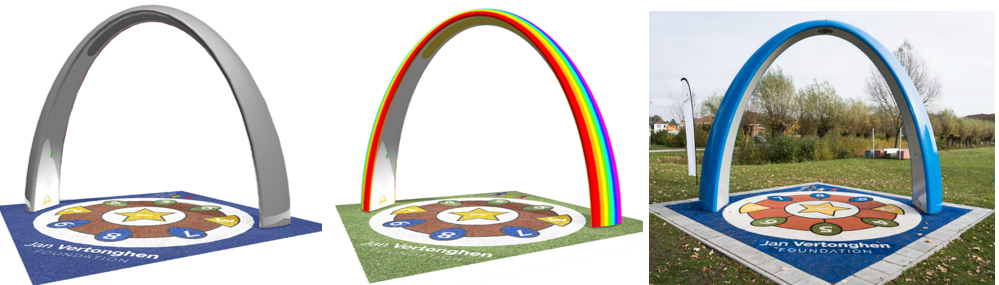 